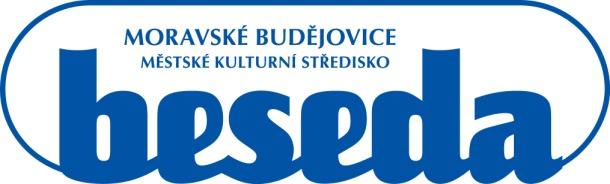 MKS Beseda, příspěvková organizace, Purcnerova 62, 676 02 Moravské Budějovice, IČ: 00091758, tel.: 568 421 322SMLOUVA O PRODEJI VSTUPENEK 03/2023Níže uvedené stranyMKS Beseda, příspěvková organizaceSe sídlem: Purcnerova 62, 676 02 Moravské BudějoviceZastoupena: Telefon, e-mail: IČO: 00091758DIČ: CZ00091758na straně jedné jako příkazníkaVIP Art Company, z. s. Zapsaný v SR u MěS v Praze, oddíl L, vložka 72630Se sídlem: Radlická 2343/48, 150 00, Praha 5 - SmíchovZastoupený:IČ: 08625735na straně druhé jako příkazceuzavírají ve smyslu ustanovení § 2430 a násl. zákona č. 89/2012 Sb., občanský zákoník, v účinném znění, tuto smlouvu:Čl. 1.Předmět smlouvyPříkazník se tímto zavazuje, že pro příkazce obstará prodej vstupenek na akci, jak je tato dále vymezena, a to po dobu trvání závazku z této smlouvy. Příkazce se za toto zavazuje příkazníkovi zaplatit dále dohodnutou odměnu.Akcí se pro účely této smlouvy rozumí:název akce: divadelní představení Nejstarší řemeslo místo konání akce: MKS Beseda - velký sál, Purcnerova 62, 676 02 Moravské Budějovice,datum konání akce: 02. 05. 2023začátek akce: 19:00cena vstupenky: předprodej: 390,- Kč, na místě: 420,- Kč Čl. 2.Práva a povinnosti stranPříkazce se tímto zavazuje:zajistit pro příkazníka dohodnuté množství vstupenek (předáno bude na základě předávacího protokolu). Vstupenky jsou označené cenou za jednu osobu, datem a číslem vstupenky, event. číslem řady a číslem sedadla.Zajistit propagační materiál, a to 3 ks plakátu, event. propagační letáky,uvádět místa prodeje vstupenek na svých propagačních materiálech, s čímž příkazník souhlasí,předložit při uzavírání této smlouvy kopii živnostenského listu, registraci u finančního úřadu nebo výpis z registru Českého statistického úřadu.Příkazník se tímto zavazuje:zajistit prodej vstupenek po dobu trvání závazku z této smlouvy do doby dohodnuté mezi stranami,prodávat vstupenky v plné hodnotě,zajistit propagaci formou umístění plakátů, letáků či jiných propagačních předmětů dodaných příkazcem v provozovně příkazníka, na žádost příkazce podat informaci o aktuálním počtu prodaných vstupenek,předat tržbu z prodeje vstupenek, a to po obdržení platného daňového dokladu (faktura) bezhotovostním převodem na účet příkazce.Čl. 3.OdměnaPříkazníkovi náleží odměna ve výši 0 % z ceny každé prodané vstupenky. K odměně se připočte daň z přidané hodnoty 21 %.Po obdržení daňového dokladu (faktury), příkazník odečte odměnu (fakturu vydanou) a odešle rozdíl na účet příkazce.Čl. 4.Trvání příkazuZávazek z této smlouvy se sjednává na dobu určitou, a to od 21. 2. 2023 do 02. 05. 2023Celkové vyúčtování a podklady pro fakturaci budou předány nejpozději do čtrnácti kalendářních dnů od uplynutí doby sjednaného závazku.Závazek končí uplynutím dohodnuté doby, a před uplynutím této doby jej lze ukončit též dohodou smluvních stran, nebo výpovědí některé ze smluvních stran.Příkazník může závazek vypovědět i před uplynutím ujednané doby, porušuje-li příkazce své povinnosti vůči příkazníkovi dle této smlouvy. Pro tento případ se nesjednává výpovědní doba a výpověď je účinná jejím doručením.Čl. 5.Ostatní ujednáníPříkazník je oprávněn veškeré své pohledávky za příkazcem, včetně pohledávek vyplývajících z jiných smluvních vztahů s příkazcem, jednostranně započítávat na své dluhy vůči příkazci, zejména na odměnu. V případě nekonání akce z jakéhokoliv důvodu a nestanovení náhradního termínu se příkazce zavazuje vrátit do dvou kalendářních dnů od plánovaného data konání akce uvedeného na vstupence tržbu v plné výši, kterou převzal od příkazníka, a příkazník se zavazuje a je povinen vrátit za vrácené vstupenky, které byly zakoupeny v jeho provozovně, zákazníkům plnou částku za platné vstupenky (vrácené). I v tomto případě má příkazník nárok na dohodnutou odměnu (0 % z ceny vstupenky).Čl. 6.Závěrečná ujednáníTato smlouva nabývá účinnosti dnem jejího podpisu oběma stranami.Závazek z této smlouvy lze měnit pouze písemně, a to vzestupně číslovanými dodatky.Strany si sjednaly, že odpověď na nabídku s dodatkem nebo odchylkou ve smyslu 
§ 1740 odst. 3 občanského zákoníku se vždy považuje za protinávrh.Tato smlouva je vyhotovena ve dvou stejnopisech, z nichž každý má platnost originálu a každá ze smluvních stran obdrží po jednom.Případná neplatnost některého ujednání této smlouvy nemá vliv na platnost ostatních ustanovení. Účastníci smlouvy se v tomto případě zavazují poskytnout si vzájemnou součinnost k uzavření dodatku ke smlouvě, kde bude neplatná část smlouvy nahrazena novým ujednáním, a to ve lhůtě do jednoho měsíce poté, co tato potřeba vyvstane.Smluvní strany se dohodly, že elektronická komunikace bude mezi nimi probíhat zejména prostřednictvím elektronických adres: v případě příkazce: ……………….., v případě příkazníka ……………………………..V Moravských Budějovicích dne: 21. 2. 2023__________________________příkazník__________________________příkazce